ข้อบังคับองค์การบริหารส่วนตำบลศรีวิลัยว่าด้วยจรรยาข้าราชการองค์การบริหารส่วนตำบลศรีวิลัย----------------------------------------------------		องค์การบริหารส่วนตำบลศรีวิลัย ในฐานะเป็นองค์กรที่ใกล้ชิดกับประชาชนมากที่สุด  โดยมีหน้าที่ในการจัดทำแผนพัฒนาท้องถิ่น การดำเนินการด้านการเงิน การคลัง  งบประมาณ การพัสดุ การจัดเก็บรายได้  การพัฒนาระบบข้อมูลสารสนเทศเพื่อการบริหารงาน  พัฒนาโครงสร้างพื้นฐานของชุมชน วางมาตรฐานการดำเนินงาน จัดการบริการสาธารณะ  การศึกษาของท้องถิ่น  การบริหารงานบุคคลและพัฒนาบุคลากร  รวมทั้งส่งเสริมให้ประชาชนได้มีส่วนร่วมในการบริหารงานและตรวจสอบการดำเนินงานขององค์กรปกครองส่วนท้องถิ่น  ฉะนั้น เพื่อเป็นการสร้างจิตสำนึกของข้าราชการให้สามารถปฏิบัติหน้าที่อย่างมีประสิทธิภาพ  ประสิทธิผล  มีความโปร่งใส  และเป็นธรรม จึงสมควรให้มีข้อบังคับว่าด้วยจรรยาข้าราชการองค์การบริหารส่วนตำบลศรีวิลัย		องค์การบริหารส่วนตำบลศรีวิลัย จึงได้กำหนดข้อบังคับจรรยาข้าราชการองค์การบริหารส่วนตำบลศรีวิลัย เพื่อเป็นกรอบมาตรฐานในการประพฤติปฏิบัติตนของข้าราชการ  ลูกจ้าง และพนักงานจ้าง ให้มีความรับผิดชอบในการปฏิบัติหน้าที่ด้วยความเป็นธรรม  ธำรงไว้ซึ่งศักดิ์ศรีและเกียรติภูมิของข้าราชการ  อันจะทำให้ได้รับการยอมรับ  เชื่อถือและศรัทธาจากประชาชนทั่วไปไว้ดังนี้ข้อ 1 ความซื่อสัตย์  และรับผิดชอบ1.1  ปฏิบัติหน้าที่ด้วยความซื่อสัตย์สุจริต1.2  ใช้ทรัพยากรขององค์กรอย่างประหยัด  และโปร่งใส  เพื่อให้เกิดประโยชน์สูงสุดแก่ทางราชการ1.3  ปฏิบัติหน้าที่อย่างเต็มกำลังความรู้  ความสามารถ โดยคำนึงถึงประโยชน์ของทางราชการเป็นสำคัญ1.4 รับผิดชอบต่อผลการกระทำของตนเอง และมุ่งมั่น แก้ไขเมื่อเกิดข้อผิดพลาดข้อ 2  การมีจิตสำนึกมุ่งบริการและให้คำปรึกษา2.1  ให้บริการแก่ส่วนราชการ องค์กรปกครองส่วนท้องถิ่น และประชาชนอย่างเท่าเทียมกันด้วยความเต็มใจ2.2  ให้คำปรึกษาแนะนำแก่องค์กรปกครองส่วนท้องถิ่นได้อย่างถูกต้อง  รวดเร็ว และครบถ้วนข้อ 3  การมุ่งผลสัมฤทธิ์ของงาน3.1  ปฏิบัติหน้าที่โดยมุ่งประสิทธิภาพ  ประสิทธิผลของงาน เพื่อให้เกิดผลดีและเป็นประโยชน์ต่อส่วนรวม3.2  ขยัน  อุทิศตน และมุ่งมั่นในการปฏิบัติหน้าที่ให้สำเร็จตามเป้าหมาย3.3  ปฏิบัติหน้าที่ด้วยความสามัคคี  มีน้ำใจ  เพื่อให้บรรลุภารกิจของหน่วยงาน3.4 พัฒนาตนเองอย่างต่อเนื่องข้อ 4  การปฏิบัติหน้าที่อย่างเป็นธรรม4.1  ตัดสินใจบนหลักการ ข้อเท็จจริง เหตุผลเพื่อความยุติธรรม4.2  ไม่มีอคติในการปฏิบัติหน้าที่ข้อ  5  การดำรงชีวิตตามหลักเศรษฐกิจพอเพียง5.1  วางแผนการดำรงชีวิตอย่างมีเป้าหมาย  พร้อมที่จะเผชิญต่อการเปลี่ยนแปลง5.2  ใช้จ่ายอย่างคุ้มค่า  มีเหตุผล  และไม่ฟุ่มเฟือยเกินฐานะของตนเอง5.3  ปฏิบัติตามหลักศาสนา  รู้จักพึ่งตนเอง  และ ลด ละ เลิกอบายมุขข้อ 6  การยึดมั่นและยืนหยัดในสิ่งที่ถูกต้อง6.1  ยึดมั่นในผลประโยชน์ส่วนรวมเหนือผลประโยชน์ส่วนตน6.2  กล้าหาญ และยืนหยัดในสิ่งที่ถูกต้อง6.3  ปฏิบัติตนตามหลักคุณธรรม  จริยธรรม เพื่อเป็นแบบอย่างที่ดีแก่เพื่อนข้าราชการข้อ  7  ความโปร่งใส และสามารถตรวจสอบได้7.1เปิดเผยข้อมูลข่าวสารภายในขอบเขตของกฎหมาย7.2  พร้อมรับการตรวจสอบ  และรับผิดชอบต่อผลของการตรวจสอบให้พนักงานส่วนตำบลปฏิบัติตามจรรยาข้าราชการดังกล่าวข้างต้นอย่างเคร่งครัด การไม่ปฏิบัติตามจรรยาข้าราชการอันมิใช่ความผิดทางวินัยให้ผู้บังคับบัญชาตักเตือน และนำไปประกอบการพิจารณาแต่งตั้ง  เลื่อนขั้นเงินเดือน  หรือสั่งให้ผู้นั้นได้รับการพัฒนาตนเองทั้งนี้ให้ข้าราชการปฏิบัติตามแนวทางการดำเนินการตามข้อบังคับว่าด้วยจรรยา                             ประกาศ  ณ  วันที่  2  ตุลาคม  พ.ศ.2560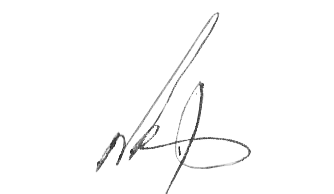  (นายสุรชัย    ศรีพล)นายกองค์การบริหารส่วนตำบลศรีวิลัย